Chicago Spring Classic, 5/28- 30th, 2021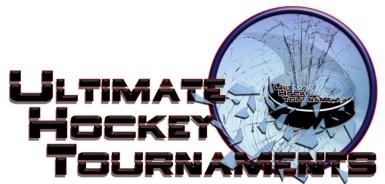 Midget/ VarsityShowcase Format       Four teams, with each team playing three preliminary round games. At the conclusion of preliminary round,                                First plays Second for Championship. Third plays Fourth for the consolation. Standings		Game Results	TeamPoints Gm1Points Gm2Points Gm3Total PointsTiebreakers Flyers Hockey10230 goal diff13 goals against CHT Bulldogs2226 Demons Hockey0000 STL Barnburners12030 goal diff11 goals againstFri    7:30    7:30    7:30PmMidwest Rink Dyer, INMidwest Rink Dyer, INMidwest Rink Dyer, INCHTCHT55vs.vs.DemonsDemons1Fri   8:50   8:50   8:50PmFifth Third Arena- MissionFifth Third Arena- MissionFifth Third Arena- MissionFlyersFlyers44vs.vs.BarnburnersBarnburners4Sat2:402:402:40PmMidwest Rink Dyer, INMidwest Rink Dyer, INMidwest Rink Dyer, INFlyersFlyers11vs.vs.CHTCHT6Sat  3:50  3:50  3:50PmMidwest Rink Dyer, INMidwest Rink Dyer, INMidwest Rink Dyer, INDemonsDemons00vs.vs.BarnburnersBarnburners5Sat  8:50  8:50  8:50PmFifth Third Arena- MissionFifth Third Arena- MissionFifth Third Arena- MissionBarnburnersBarnburners00vs.vs.CHTCHT5Sat  9:10  9:10  9:10PmFifth Third Arena- HyundaiFifth Third Arena- HyundaiFifth Third Arena- HyundaiDemonsDemons22vs.vs.FlyersFlyers7      *** HOME ***      *** HOME ***          *** AWAY ***          *** AWAY ***Sunday 10:30 10:30 10:30AmMidwest Rink Dyer, INMidwest Rink Dyer, INMidwest Rink Dyer, IN  3rd Place      Flyers       6-3  3rd Place      Flyers       6-34th Place      Demons4th Place      Demons                     ConsolationSundaySundaySunday3:40PmPmFifth Third Arena- Mission     1st Place     1st PlaceCHT         6-1CHT         6-1  2nd Place    2nd Place  Barnburners                         ChampionshipBarnburners                         Championship